Grupos nômades sempre existiram ao longo da história. A imagem mostra um desses grupos – os Khoi, nativos do sudoeste da África – preparando-se para mudar de lugar.Reprodução/Museu Paulista da USP. São Paulo, SP.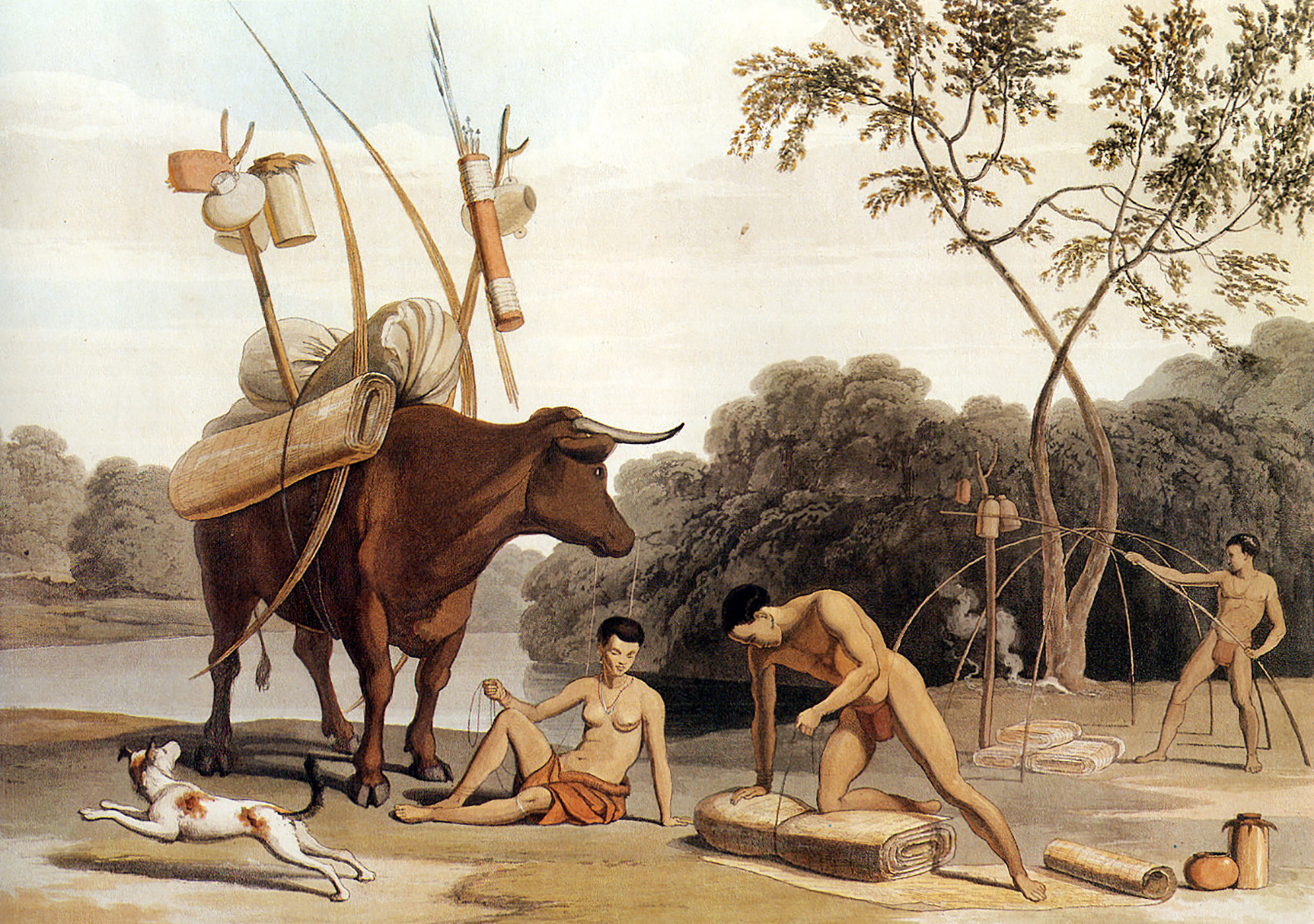 Khois preparando-se para deixar o acampamento (tradução livre), de Samuel Daniell, 1805.Os povos nômades:a)	constroem habitações que duram por um longo período de tempo.b)	mudam de território com certa frequência, em busca, por exemplo, de novos recursos, como alimento e terras férteis para plantar.c)	não existem mais hoje em dia.d)	não utilizam recursos tecnológicos.O Estado é responsável pela organização social e política de um espaço e de um povo.Selecione uma tarefa do Estado que corresponde à afirmação acima.a)	Explorar matéria-prima da natureza, pensando no crescimento econômico de um país, e não na preservação do ambiente.b)	Governar, garantir a ordem, criar as leis, cobrar os impostos e manter a sociedade organizada.c)	Informar a sociedade sobre a democracia, sem permitir que a população participe do governo por meio de assembleias e votos.d)	Omitir-se diante de situações de conflito social, permitindo que os membros da sociedade exponham suas opiniões e atuem como desejem.Ao longo de sua história, o Brasil já recebeu povos de diversas origens e regiões do globo. Primeiro, foram os portugueses e os negros africanos escravizados. Mais tarde, foram os imigrantes vindos de várias partes do mundo, como japoneses, alemães, italianos, libaneses, angolanos, moçambicanos, ganenses, coreanos e bolivianos, entre outros. Assinale a alternativa correta, que mostra como alguns desses povos chegaram ao Brasil.a)	Muitos povos provenientes do Oriente Médio, como libaneses, foram obrigados a vir ao Brasil e, por isso, dificilmente são encontrados no mercado de trabalho.b)	Durante a colonização, muitos povos negros, provenientes da África, foram obrigados a vir ao Brasil para trabalhar como escravos.c)	Depois da independência do Brasil, em 1822, os portugueses foram obrigados a vir para o Brasil.d)	Italianos foram obrigados a vir ao Brasil para substituírem a mão de obra escrava de negros africanos.Observe as imagens abaixo.As manifestações religiosas e culturais brasileiras apresentadas nas imagens:a)	foram abandonadas pelos seus praticantes.b)	são proibidas e praticadas em locais escondidos.c)	devem ser respeitadas pelas outras culturas e religiões.d)	foram bem-aceitas pelos colonizadores no passado.Em 1990, o Estado brasileiro criou o Estatuto da Criança e do Adolescente (ECA) com o objetivo de estabelecer direitos para crianças e adolescentes. Em qual das situações abaixo, envolvendo crianças, algum desses direitos não está sendo respeitado?a)	Érica estuda na escola durante o período da manhã e, à tarde, aproveita para brincar em sua casa.b)	Marcel consegue se locomover até a escola para estudar e, depois, voltar para a sua casa.c)	Pedro frequentava a escola, mas precisou abandonar os estudos e trabalhar a fim de ajudar com a renda familiar.d)	Marília morou no orfanato até os 7 anos de idade, quando foi adotada por uma família.Gabriel está entrando na adolescência e os primeiros sinais da puberdade já estão surgindo. Sua voz está mudando e estão aparecendo algumas espinhas na pele do seu rosto. No dia a dia, Gabriel deve:a)	ser respeitado e valorizado pelos colegas, independentemente das mudanças pelas quais está passando.b)	ficar em casa para se esconder das pessoas que vão criticar sua aparência.c)	perseguir o ideal de beleza imposto pela mídia.d)	ser tratado como inferior por seus colegas.Leia o quadro abaixo.Complete o quadro acima, indicando uma característica de cada atividade para cada povo em seus respectivos contextos.No Brasil, diversas religiões são praticadas. Podemos citar, como exemplo, as religiões cristãs, o espiritismo, o candomblé, a umbanda, o budismo, o judaísmo, o islamismo, entre outras.O que pode explicar essa grande diversidade religiosa no país? Podemos considerar uma religião mais importante que a outra? Entre 1920 e 1970, a população total do Brasil passou de cerca de 27 milhões de habitantes para pouco mais de 93 milhões de habitantes (IBGE, Censos Demográfico de 1960 e 1970). Além dos nascimentos que ocorreram no território, qual outro fator contribuiu para esse aumento populacional? Cite o motivo desse crescimento.Durante a colonização, os padres portugueses obrigavam os negros e os indígenas a se converterem ao cristianismo.No período colonial, os povos indígenas e os que vieram da África tinham direito à liberdade de religião? E atualmente?Em 1888, a princesa Isabel assinou a Lei Áurea, que determinou a abolição da escravatura no Brasil. A sociedade brasileira, entretanto, não se tornou igualitária a partir daquele momento. Identifique dois problemas que a população negra enfrentou e ainda enfrenta atualmente.Ao ser anunciada a chegada de uma aluna com deficiência visual na sala de aula, dois estudantes fizeram os seguintes comentários:Estudante 1: “Seja muito bem-vinda! Se precisar, posso ajudar você com as tarefas de casa.”Estudante 2: “Ela vai atrapalhar nossas aulas, porque não consegue ler nem escrever.”Comparando os pontos de vista dos estudantes, qual representa uma situação de respeito e tolerância? Por que esse ponto de vista é importante?O Brasil possui uma grande diversidade cultural, entretanto nem todas as manifestações culturais são respeitadas, como acontece com alguns costumes e algumas tradições religiosas. Mesmo atualmente, ainda vemos casos de preconceito e intolerância. Explique um motivo histórico pelo qual isso ainda ocorre em nosso país? Isso é permitido por lei?Os elementos presentes no sangue, invisíveis a olho nu, podem ser observados através de microscópios.Wikipedia/Wikimedia Commons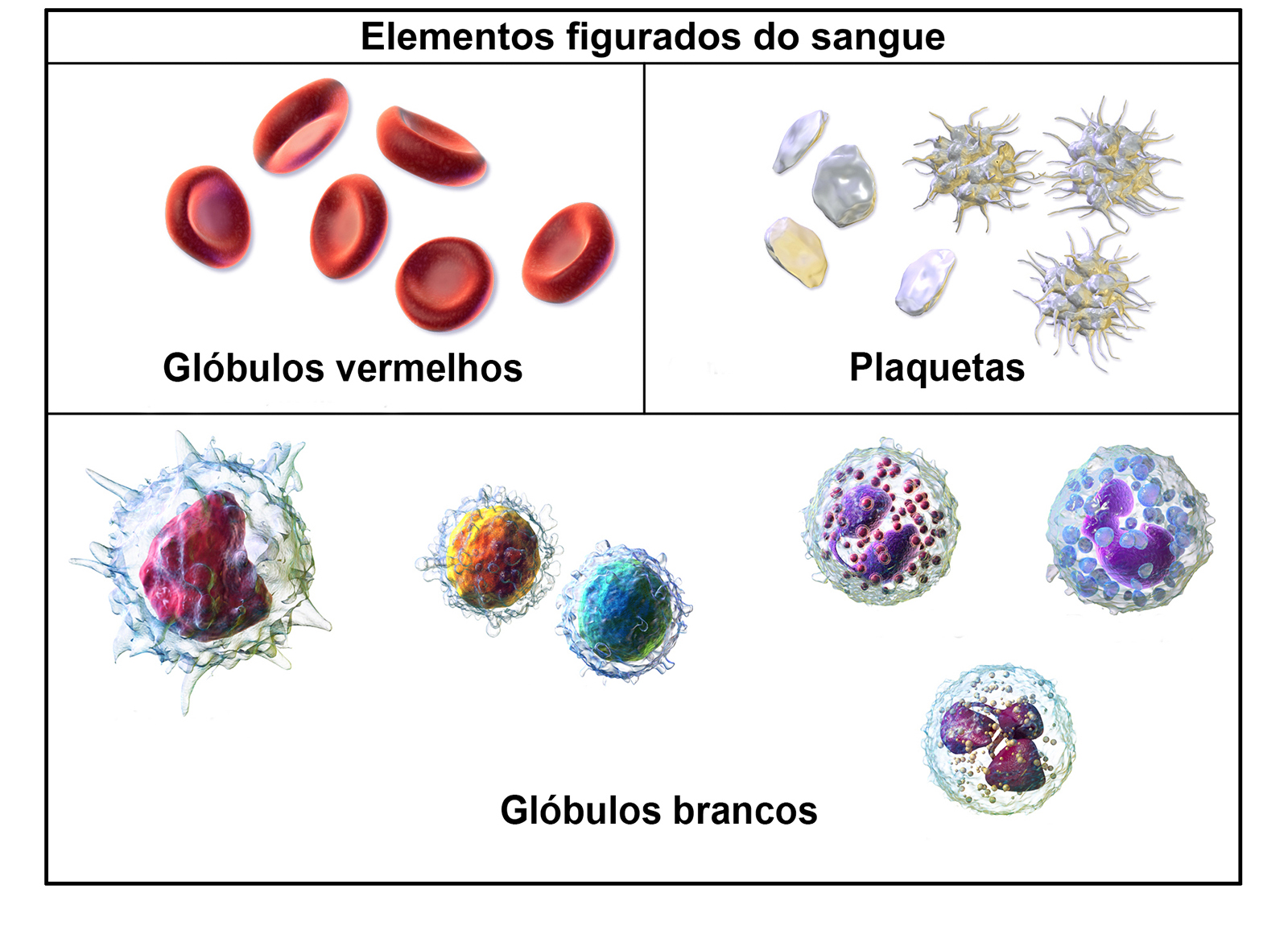  Elementos representados em tamanhos não proporcionais entre si.Uma das estruturas representadas na imagem é responsável por transportar, para as células do corpo, um gás essencial para a respiração. Identifique essa estrutura e responda se ela seria visível sem o uso do microscópio.Observe a fotografia a seguir.pixabay/<pixabay.com>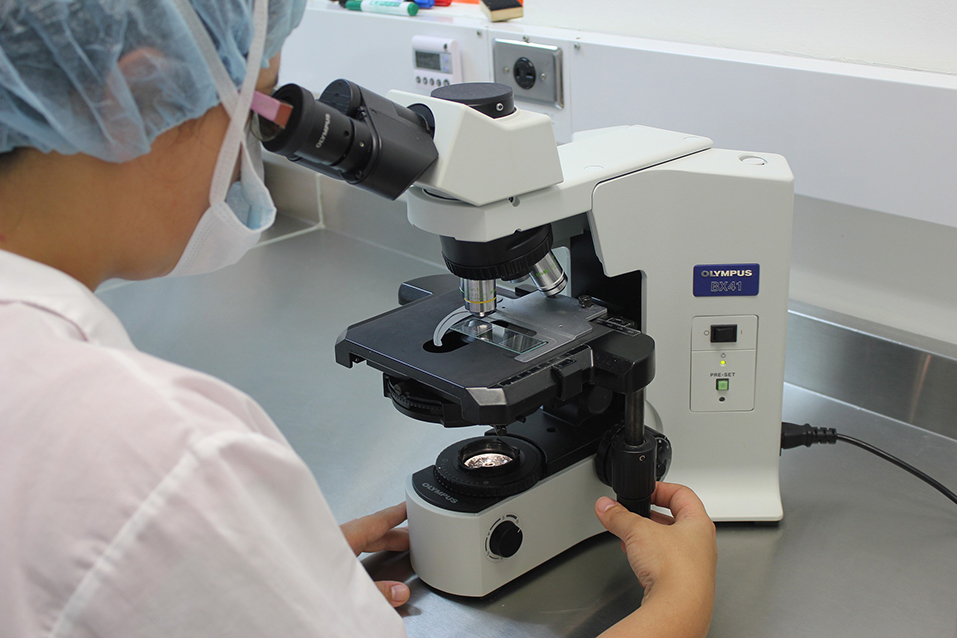 Cientista em seu local de trabalho.Cite um local em que é possível encontrar o aparelho da imagem e explique qual é sua função.Escola:Escola:Professor:Nota:Aluno:Nota:Adenilson Nunes/flickr/Creative Commons 2.0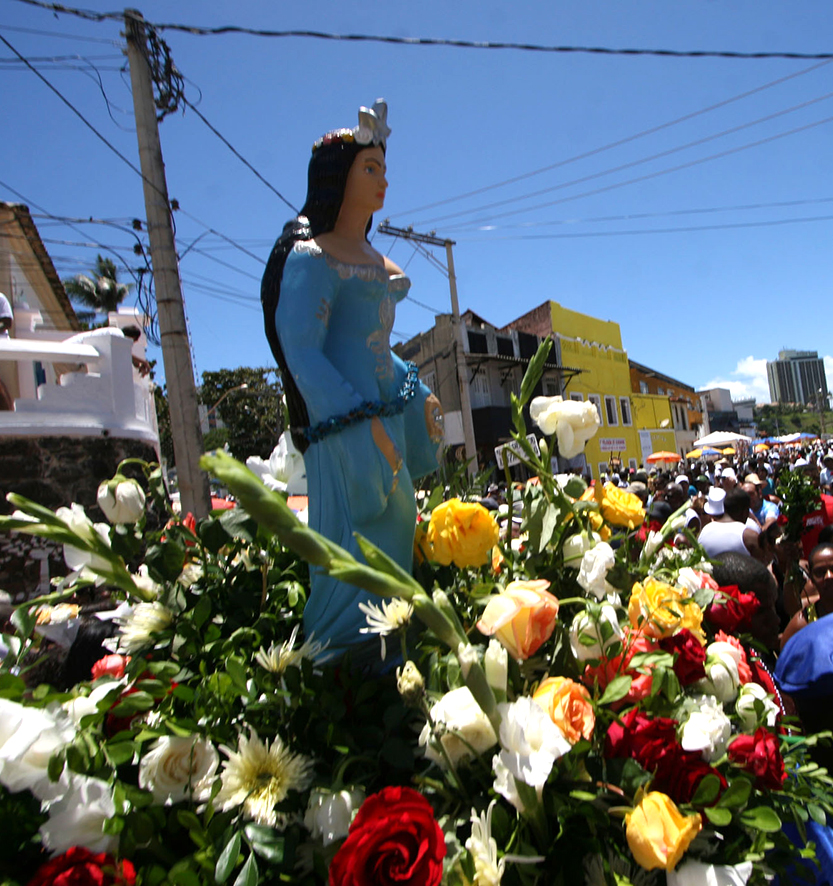 Wikipedia/Wikimedia Commons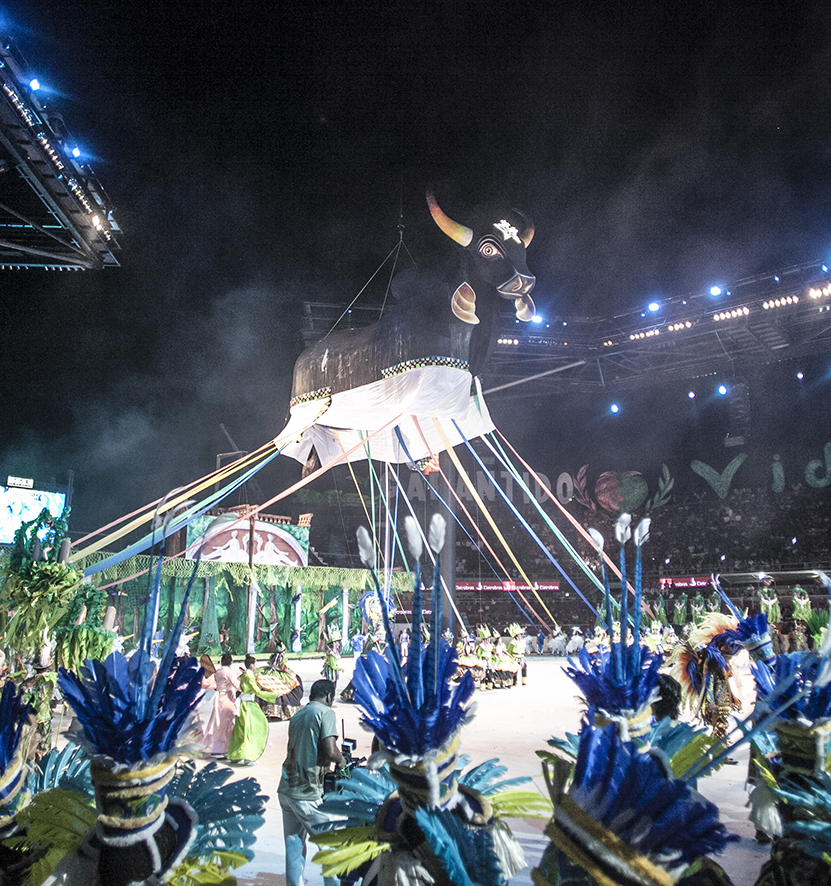 Festa de Iemanjá.Festival folclórico de Parintins.Povos nômades no passadoPopulação atual de uma capital brasileiraAlimentaçãoAlimentação________________________________________________________________________________________________________________________________________Obtida da agropecuária e das indústrias.ComércioComércioO que era produzido era para o próprio consumo, e não para ser comercializado.________________________________________________________________________________________________________________________________________Tipo de moradiaTipo de moradia________________________________________________________________________________________________________________________________________Casas construídas com tijolos.